Allegato 6Provincia di Benevento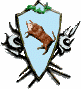 Settore Edilizia Pubblica – Edilizia ScolasticaPROCEDURA APERTA PER L’AFFIDAMENTO DEL SERVIZIO DI PROGETTAZIONE DEFINITIVA ED ESECUTIVA, COORDINAMENTO DELLA SICUREZZA IN FASE DI PROGETTAZIONE DEI LAVORI RELATIVI ALL’INTERVENTO DENOMINATO “ADEGUAMENTO SISMICO DELL’ISTITUTO ISTRUZIONE SUPERIORE “CARAFA-GIUSTINIANI” PIAZZA L. SODO DI CERRETO SANNITA”CUP I57H21000100005CIG  9802348179DICHIARAZIONE SOSTITUTIVA DELL’ATTO DI NOTORIETA’(D.P.R. 28/12/2000 N. 445 E S.M.I.)Il sottoscritto ………………………………………………………………………………….….………..…….………nato a ………………………......... il ........……... nella qualità di ..…………..............…............................ C.F……………………………… in qualità di legale rappresentante della Società: ……………………………………………….………………..…..............................................codice fiscale ....................………..…….............., partita I.V.A. .….........................….......………...................., tel …………………………………………………………………….. mail:………………………………………………………….………………………… PEC:………………………………………………….consapevole delle sanzioni penali richiamate dall’art.76 del d.P.R. 28.12.2000 n.445, in caso di dichiarazioni mendaci e di formazione o uso di atti falsiDICHIARA che provvederà all’eventuale richiesta di permesso di costruire/SCIA, certificato di agibilità, autorizzazione sismica, nonché alle richieste per il rilascio di autorizzazioni da parte della Soprintendenza Archeologica e Belle Arti e del paesaggio ed altri ed eventuali ulteriori pareri che si rendessero necessari, con ogni onere a proprio carico, comprese le spese per lo svolgimento dell’eventuale Conferenza di servizi.Data........................Firmato digitalmenteIl Legale rappresentante………………………………………………….